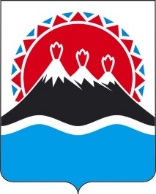 П О С Т А Н О В Л Е Н И ЕПРАВИТЕЛЬСТВАКАМЧАТСКОГО КРАЯВ соответствии с пунктом 1, подпунктом 2 пункта 2 статьи 3936-1 Земельного кодекса Российской Федерации ПРАВИТЕЛЬСТВО ПОСТАНОВЛЯЕТ:1. Утвердить Порядок использования земель или земельных участков, находящихся в государственной или муниципальной собственности, расположенных на территории Камчатского края, для возведения гражданами гаражей, являющихся некапитальными сооружениями, либо для стоянки технических или других средств передвижения инвалидов вблизи их места жительства согласно приложению 1 к настоящему постановлению.2. Утвердить Порядок определения платы за использование земель или земельных участков, находящихся в государственной или муниципальной собственности, расположенных на территории Камчатского края, для возведения гражданами гаражей, являющихся некапитальными сооружениями, согласно приложению 2 к настоящему постановлению.3. Настоящее постановление вступает в силу после дня его официального опубликования.Порядок использования земель или земельных участков, находящихся 
в государственной или муниципальной собственности, расположенных 
на территории Камчатского края, для возведения гражданами гаражей, являющихся некапитальными сооружениями, либо для стоянки технических или других средств передвижения инвалидов вблизи их места жительстваОбщие положения1.	Настоящий Порядок разработан в целях установления в Камчатском крае порядка использования земель или земельных участков, находящихся в государственной собственности, в том числе государственная собственность на которые не разграничена, или муниципальной собственности (далее – земли, земельные участки), без предоставления земельных участков и установления сервитута, публичного сервитута для возведения гражданами гаражей, являющихся некапитальными сооружениями, либо для стоянки технических или других средств передвижения инвалидов вблизи их места жительства.2.	Для целей настоящего Порядка используются следующие понятия:1)	гараж, являющийся некапитальным сооружением, – некапитальное сооружение, которое не имеет прочной связи с землей и конструктивные характеристики которого позволяют осуществить его перемещение и (или) демонтаж и последующую сборку без несоразмерного ущерба назначению и без изменения основных характеристик сооружения, предназначенное для стоянки (хранения) транспортного средства в личных целях, не связанных с осуществлением предпринимательской деятельности;2)	место стоянки технического или другого средства передвижения
инвалида – специальная открытая площадка (без устройства фундамента), предназначенная для стоянки (хранения) транспортного или другого средства передвижения инвалида вблизи его места жительства в личных целях, не связанных осуществлением предпринимательской деятельности.3.	Использование земель, земельных участков, расположенных на территории Камчатского края, для возведения гражданами гаражей, являющихся некапитальными сооружениями, либо для стоянки технических или других средств передвижения инвалидов осуществляется на основании схемы размещения таких объектов, утверждаемой органами местного самоуправления поселений на территориях поселений, городских округов на территориях городских округов, муниципальных округов на территориях муниципальных округов, органами местного самоуправления муниципальных районов на межселенных территориях (далее – органы, уполномоченные на утверждение схемы).4. Использование земель, земельного участка для возведения гаража, являющегося некапитальным сооружением, осуществляется на основании разрешения на использование земель, земельного участка для возведения гаража, являющегося некапитальным сооружением (далее – разрешение), использование земель, земельных участков для стоянки технического или другого средства передвижения инвалида осуществляется на основании разрешения на использование земель, земельного участка для стоянки технического или другого средства передвижения инвалида (далее – парковочное разрешение), выданных федеральным органом исполнительной власти, исполнительным органом Камчатского края или органом местного самоуправления муниципального образования в Камчатском крае, уполномоченным в соответствии с земельным законодательством на предоставление земельных участков, находящихся в государственной собственности, в том числе государственная собственность на которые не разграничена, или муниципальной собственности.5. Парковочное разрешение может быть выдано гражданину в случае отсутствия ранее выданного такому гражданину парковочного разрешения, срок действия которого не истек.6.	Использование земель, земельных участков для возведения гражданами гаражей, являющихся некапитальными сооружениями (далее – некапитальные гаражи) осуществляется за плату, которая определяется в порядке, установленном приложением 2 к постановлению Правительства Камчатского края «Об отдельных вопросах использования земель или земельных участков, находящихся в государственной или муниципальной собственности, расположенных на территории Камчатского края, для возведения гражданами гаражей, являющихся некапитальными сооружениями, либо для стоянки технических или других средств передвижения инвалидов вблизи их места жительства». 7.	Использование земель, земельных участков для стоянки технических или других средств передвижения инвалидов (далее – средства передвижения инвалидов) осуществляется бесплатно.Требования к схеме размещения некапитальных гаражей, схеме размещения мест стоянки средств передвижения инвалидов8.	Орган, уполномоченный на утверждение схемы, осуществляет подготовку схемы размещения некапитальных гаражей, схемы размещения мест стоянки средств передвижения инвалидов (далее в настоящем разделе – схема) с учетом требований земельного законодательства, законодательства о градостроительной деятельности, законодательства в области безопасности дорожного движения, пожарной безопасности, санитарно-эпидемиологического благополучия населения, охраны окружающей среды, сохранения, использования и государственной охраны объектов культурного наследия, и иных требований законодательства Российской Федерации и Камчатского края.9. Схема состоит из текстовой и графической частей.10. В текстовой части схемы отражается следующая информация:1) порядковый номер земель, земельного участка;2) кадастровый номер земельного участка (при наличии) или номер кадастрового квартала, на территории которого планируется размещение некапитального гаража или места стоянки средства передвижения инвалида; 3) описание местоположения земель, земельного участка;4) площадь земель, земельного участка, предназначенная для размещения некапитального гаража или места стоянки средства передвижения инвалида.11.	Графическая часть схемы разрабатывается в виде карт-схем 
с обозначением на них земель, земельных участков, на которых планируется размещение некапитальных гаражей или мест стоянки средств передвижения инвалидов, а также их порядковых номеров (из текстовой части схемы).12. Земли, земельные участки не подлежат включению в схему 
в следующих случаях:1) земельный участок предоставлен физическому или юридическому лицу;2) в отношении земельного участка поступило заявление о
предварительном согласовании предоставления земельного участка, предоставлении земельного участка или заявление о проведении аукциона, решение по которому не принято;3) наличие судебного разбирательства в отношении земельного участка и (или) судебного разбирательства о границах и (или) площади смежных с ним земельных участков;4) отсутствует доступ к земельному участку (проход, проезд от территории общего пользования);5) не получено согласование, предусмотренное частями 16 и 17 настоящего Порядка;6) размещение на землях, земельном участке некапитального гаража, места стоянки средства передвижения инвалида не соответствует требованиям документов территориального планирования, градостроительного зонирования, документации по планировке территории;7) нахождение земель, земельного участка в границах зон с особыми условиями использования территорий, установленные ограничения в которых не допускают использование земель или земельного участка для размещения некапитальных гаражей либо мест стоянки средств передвижения инвалидов;8) размещение некапитального гаража, места стоянки средства передвижения инвалида не соответствует требованиям, указанным в части 8 настоящего Порядка;9) в отношении земель, земельного участка уполномоченным федеральным органом исполнительной власти, исполнительным органом Камчатского края, органом местного самоуправления муниципального образования в Камчатском крае принято решение:а) о предварительном согласовании предоставления земельного участка либо об утверждении схемы расположения земельного участка или земельных участков на кадастровом плане территории, срок действия которых не истек;б) об утверждении проекта межевания территории в случае, если проектом межевания территории предусмотрено образование земельного участка, границы которого полностью или частично совпадают с границами земель, земельного участка, на которых планируется размещение некапитального гаража или места стоянки средства передвижения инвалида;в) о резервировании земель или изъятии земельного участка для государственных или муниципальных нужд;г) о комплексном развитии территории;д) о проведении аукциона;е) о выдаче разрешения на использование земель, земельного участка, действие которого не прекращено.13. Земли, земельный участок подлежат исключению из схемы в следующих случаях:1) на основании вступившего в законную силу решения суда;2) возникновения обстоятельств, приводящих к нарушению требований, указанных в части 8 настоящего Порядка;3)	в отношении земель, земельного участка уполномоченным федеральным органом исполнительной власти, исполнительным органом Камчатского края, органом местного самоуправления муниципального образования в Камчатском крае в случаях, предусмотренных земельным законодательством, принято решение:а) об утверждении проекта межевания территории в случае, если проектом межевания территории предусмотрено образование земельного участка, границы которого полностью или частично совпадают с границами земель, земельного участка;б) о резервировании земель или изъятии земельного участка для государственных или муниципальных нужд;в) о комплексном развитии территории;4) возникновения обстоятельств, предусмотренных земельным законодательством, влекущих необходимость исключения земель, земельного участка из схемы.14. В течение 3 рабочих дней со дня исключения из схемы земель, земельного участка, находящихся в собственности Российской Федерации, собственности Камчатского края, а также государственная собственность на которые не разграничена, расположенных на территории сельского поселения в Камчатском крае, орган, уполномоченный на утверждение схемы направляет в соответствующий орган, уполномоченный в соответствии с земельным законодательством на предоставление таких земельных участков, письменное уведомление об исключении земель, земельного участка из схемы с указанием причин такого исключения.3. Порядок утверждения схемы размещения некапитальных гаражей и внесения в нее изменений 15. Орган, уполномоченный на утверждение схемы, осуществляет подготовку схемы размещения некапитальных гаражей (далее – схема размещения некапитальных гаражей) с учетом требований, установленных разделом 2 настоящего Порядка.16. Включение в схему размещения некапитальных гаражей земельных участков, находящихся в собственности Российской Федерации или собственности Камчатского края, осуществляется по согласованию с соответствующим органом, уполномоченным в соответствии с земельным законодательством на предоставление таких земельных участков.17. Включение в схему размещения некапитальных гаражей земель, земельных участков, государственная собственность на которые не разграничена, осуществляется органом местного самоуправления сельского поселения в Камчатском крае по согласованию с органом местного самоуправления муниципального района в Камчатском крае, в состав которого входит данное сельское поселение.18. Орган, уполномоченный на утверждение схемы, направляет обращение о согласовании включения земель, земельных участков в схему размещения некапитальных гаражей в органы, уполномоченные в соответствии с земельным законодательством на предоставление таких земельных участков (далее – органы, предоставляющие земельные участки).19. Орган, предоставляющий земельные участки рассматривает обращение, принимает решение о согласовании или об отказе в согласовании включения земель, земельных участков в схему размещения некапитальных гаражей и направляет письменное уведомление о принятом решении в орган, уполномоченный на утверждение схемы, в течение 10 рабочих дней со дня поступления обращения.20. В случае получения уведомления о согласовании включения земель, земельных участков в схему размещения некапитальных гаражей, орган, уполномоченный на утверждение схемы, включает такие земли, земельные участки в схему размещения некапитальных гаражей.21. В случае получения уведомления об отказе в согласовании включения земель, земельных участков в схему размещения некапитальных гаражей, такие земли, земельные участки включению в схему размещения некапитальных гаражей не подлежат. 22. Схема размещения некапитальных гаражей утверждается правовым актом органа, уполномоченного на утверждение схемы. 23. Утвержденная схема размещения некапитальных гаражей подлежит опубликованию в порядке, установленном для официального опубликования (обнародования) муниципальных правовых актов уставом муниципального образования в Камчатском крае, а также размещению на официальном сайте органа, уполномоченного на утверждение схемы, в информационно-телекоммуникационной сети «Интернет».24. В утвержденную схему размещения некапитальных гаражей могут быть внесены изменения, в том числе предусматривающие исключение земель, земельного участка из схемы, по инициативе органа, уполномоченного на утверждение схемы, либо на основании предложения органа, предоставляющего земельные участки.25. Орган, уполномоченный на утверждение схемы,  в течение 10 рабочих дней со дня поступления предложения, указанного в части 24 настоящего Порядка, принимает решение о внесении изменений либо об отказе во внесении изменений в схему размещения некапитальных гаражей и в течение 3 рабочих дней со дня его принятия уведомляет о принятом решении орган, предоставляющий земельные участки.  26. Внесение изменений в схему размещения некапитальных гаражей, осуществляется при условии соблюдения требований, установленных
частью 8 настоящего Порядка, оформляется правовым актом органа, уполномоченного на утверждение схемы, который подлежит опубликованию в порядке, установленном для официального опубликования (обнародования) муниципальных правовых актов уставом муниципального образования в Камчатском крае, а также размещению на официальном сайте органа, уполномоченного на утверждение схемы, в информационно-телекоммуникационной сети «Интернет».4. Порядок выдачи разрешения 27. Разрешение выдается по форме согласно приложению 1 к настоящему Порядку.28. Разрешение выдается на срок 10 лет, за исключением случаев, предусмотренных частью 33 настоящего Порядка. 29. Выдача разрешения осуществляется по результатам торгов, проводимых в форме аукциона, за исключением случаев, предусмотренных частями 31 и 32 настоящего Порядка.30. Аукцион проводится в порядке, установленном Гражданским кодексом Российской Федерации.31. Гражданин, которому выдано разрешение, имеет право на получение нового разрешения в отношении земель, земельного участка, указанных в действующем разрешении, в случае подачи им в орган, предоставляющий земельные участки, заявления не позднее чем за один месяц до истечения срока действия ранее выданного такому гражданину разрешения, и при отсутствии нарушения им условий, предусмотренных действующим разрешением, в том числе порядка внесения платы за использование земельного участка.32. Инвалиды имеют внеочередное право на использование земель, земельных участков для возведения некапитальных гаражей вблизи их места жительства.33. Разрешение выдается инвалиду на срок установленной инвалидности, а в случае установления инвалидности без указания срока переосвидетельствования, на 10 лет. 34. Выдача инвалиду разрешения осуществляется на основании заявления о выдаче разрешения.35. Заявление о выдаче разрешения должно содержать следующие сведения:1) фамилию, имя, отчество (при наличии), место жительства заявителя и реквизиты документа, удостоверяющего его личность;2) фамилию, имя, отчество (при наличии) представителя заявителя и реквизиты документа, удостоверяющего его личность, а также подтверждающего его полномочия (в случае, если заявление представляется представителем заявителя);3) почтовый адрес и (или) адрес электронной почты, номер телефона заявителя и (или) его представителя;4) страховой номер индивидуального лицевого счета заявителя (СНИЛС);5) порядковый номер земель, земельного участка в соответствии со схемой размещения некапитальных гаражей;6) вид средства передвижения инвалида;7) сведения о государственном регистрационном номере транспортного средства, принадлежащего заявителю, реквизиты паспорта транспортного средства; 8) способ получения решения по заявлению (почтовым отправлением, посредством выдачи на руки заявителю или его представителю).36. К заявлению о выдаче разрешения прилагаются следующие документы:1) копия документа, удостоверяющего личность заявителя;2) копия документа, удостоверяющего личность представителя заявителя, а также подтверждающего его полномочия, в случае, если заявление представляется представителем заявителя;3) копия документа, подтверждающего факт установления инвалидности (в случае отсутствия соответствующих сведений в федеральном реестре инвалидов).37. Инвалид вправе по собственной инициативе приложить к заявлению о выдаче разрешения документ, подтверждающий факт установления инвалидности, а также иные документы, имеющие значение для рассмотрения заявления.38. Копии документов, указанных в части 36 настоящего Порядка, представляются с одновременным предъявлением оригиналов либо должны быть удостоверены нотариусом или должностным лицом, уполномоченным совершать нотариальные действия в соответствии с законодательством Российской Федерации. После проверки соответствия копий документов оригиналам, оригиналы документов возвращаются заявителю.39. Заявление о выдаче разрешения представляется инвалидом или его представителем в орган, предоставляющий земельные участки, непосредственно или через многофункциональный центр предоставления государственных и муниципальных услуг в соответствии с соглашением о взаимодействии, либо с использованием федеральной государственной информационной системы «Единый портал государственных и муниципальных услуг (функций)» или государственной информационной системы Камчатского края «Портал государственных и муниципальных услуг (функций) Камчатского края».40. Заявление о выдаче разрешения с использованием федеральной государственной информационной системы «Единый портал государственных и муниципальных услуг (функций)» или государственной информационной системы Камчатского края «Портал государственных и муниципальных услуг (функций) Камчатского края» представляется в форме электронного документа, а прилагаемые к нему документы – в форме электронных образов документов.41. При направлении документов в орган, предоставляющий земельные участки, почтовым отправлением подлинность подписи инвалида или его представителя на заявлении о выдаче разрешения и верность копий прилагаемых к нему документов должны быть засвидетельствованы нотариусом или должностным лицом, уполномоченным совершать нотариальные действия в соответствии с законодательством Российской Федерации.42. Рассмотрение заявлений о выдаче разрешения осуществляется в порядке очередности их поступления в орган, предоставляющий земельные участки.43. Орган, предоставляющий земельные участки, в течение 
30 календарных дней со дня поступления заявления о выдаче разрешения, рассматривает его, устанавливает полноту и достоверность сведений, содержащихся в заявлении о выдаче разрешения и прилагаемых к нему документах, и принимает решение о выдаче либо об отказе в выдаче разрешения.44. Орган, предоставляющий земельные участки, принимает решение об отказе в выдаче разрешения в следующих случаях:1) заявление о выдаче разрешения подано с нарушением требований, установленных частями 35 и 36 настоящего Порядка;2) в представленных заявителем документах выявлена недостоверная или неполная информация;3) отсутствие у заявителя права на получение земельного участка;4) заявление подано в неуполномоченный орган;5) земли, земельный участок, указанные в заявлении о выдаче разрешения, не включены в схему размещения некапитальных гаражей или не соответствуют ей;6) на рассмотрении органа, предоставляющего земельные участки, находится заявление о выдаче разрешения, решение по которому не принято, либо земли, земельный участок используется третьими лицами.45. Разрешение либо решение об отказе в выдаче разрешения в течение 5 рабочих дней со дня его принятия направляется гражданину.46. Действие разрешения прекращается в случае:1) истечения срока, на который выдано разрешение;2) поступления в орган, предоставляющий земельные участки, заявления гражданина о досрочном прекращении использования земель, земельного участка;3) смерти гражданина, которому выдано разрешение;4) неоднократного нарушения порядка внесения платы за использование земель, земельного участка;5) прекращения прав на транспортное средство для размещения которого выдано разрешение;6) исключения земель, земельного участка из схемы размещения некапитальных гаражей в случаях, предусмотренных частью 13 настоящего Порядка;7) изменения места жительства гражданина, которому выдано разрешение;8) нарушения условий использования земель, земельного участка, установленных в разрешении.5. Порядок утверждения схемы размещения мест стоянки технических или других средств передвижения инвалидов и выдачи парковочного разрешения47. Подготовка схемы размещения мест стоянки технических или других средств передвижения инвалидов (далее – схема размещения мест стоянки средств передвижения инвалидов) осуществляется на основании решения органа, уполномоченного на утверждение схемы, с учетом требований, установленных разделом 2 настоящего Порядка.48. Извещение о подготовке схемы размещения мест стоянки средств передвижения инвалидов подлежит опубликованию в порядке, установленном для официального опубликования (обнародования) муниципальных правовых актов уставом муниципального образования в Камчатском крае, а также размещению на официальном сайте органа, уполномоченного на утверждение схемы, в информационно-телекоммуникационной сети «Интернет».49. Подготовка схемы размещения мест стоянки средств передвижения инвалидов осуществляется органом, уполномоченным на утверждение схемы, на основании заявлений граждан о включении земель, земельных участков в схему размещения мест стоянки средств передвижения инвалидов и выдаче парковочного разрешения, а также обращений органов, предоставляющих земельные участки, о включении земель, земельных участков в схему размещения мест стоянки средств передвижения инвалидов. 50. В течение 45 календарных дней со дня опубликования извещения о подготовке схемы размещения мест стоянки средств передвижения инвалидов орган, уполномоченный на утверждение схемы, принимает заявления и обращения, указанные в части 49 настоящего Порядка.51. Схема размещения мест стоянки средств передвижения инвалидов утверждается правовым актом органа, уполномоченного на утверждение схемы, не позднее 30 календарных дней со дня окончания срока, указанного в части 50 настоящего Порядка.52. Утвержденная схема размещения мест стоянки средств передвижения инвалидов подлежит опубликованию в порядке, установленном для официального опубликования (обнародования) муниципальных правовых актов уставом муниципального образования в Камчатском крае, а также размещению на официальном сайте органа, уполномоченного на утверждение схемы, в информационно-телекоммуникационной сети «Интернет».53. Информация об утверждении схемы размещения мест стоянки средств передвижения инвалидов в течение 3 рабочих дней со дня ее утверждения подлежит направлению в орган, предоставляющий земельные участки, включенные в такую схему.54. Заявление гражданина о включении земель, земельных участков в схему размещения мест стоянки средств передвижения инвалидов и выдаче парковочного разрешения (далее – заявление) должно содержать следующие сведения:1) фамилию, имя, отчество (при наличии), место жительства заявителя и реквизиты документа, удостоверяющего его личность;2) фамилию, имя, отчество (при наличии) представителя заявителя и реквизиты документа, удостоверяющего его личность, а также подтверждающего его полномочия (в случае, если заявление представляется представителем заявителя);3) почтовый адрес и (или) адрес электронной почты, номер телефона заявителя или его представителя;4) страховой номер индивидуального лицевого счета заявителя (СНИЛС);5) кадастровый номер земельного участка (при наличии) или адресный ориентир, позволяющий определить местоположение земель, земельного участка для стоянки средства передвижения инвалида;6) вид средства передвижения инвалида;7) сведения о государственном регистрационном номере транспортного средства, принадлежащего заявителю, реквизиты паспорта транспортного средства (для транспортных средств); 8) способ получения решения по заявлению (почтовым отправлением, посредством выдачи на руки заявителю или его представителю).55. К заявлению прилагаются следующие документы:1) схема, позволяющая идентифицировать местоположение земель, земельного участка для стоянки средства передвижения инвалида;2) копия документа, удостоверяющего личность заявителя;3) копия документа, удостоверяющего личность представителя заявителя, а также подтверждающего его полномочия, в случае, если заявление представляется представителем заявителя;4) копия документа, подтверждающего факт установления инвалидности (в случае отсутствия соответствующих сведений в федеральном реестре инвалидов).56. Гражданин вправе по собственной инициативе приложить к заявлению документ, подтверждающий факт установления инвалидности, а также иные документы, имеющие значение для рассмотрения заявления.57. Копии документов, указанных в пунктах 2–4 части 55 настоящего Порядка, представляются с одновременным предъявлением оригиналов либо должны быть удостоверены нотариусом или должностным лицом, уполномоченным совершать нотариальные действия в соответствии с законодательством Российской Федерации. После проверки соответствия копий документов оригиналам, оригиналы документов возвращаются заявителю.58. Заявление представляется гражданином или его представителем в орган, уполномоченный на утверждение схемы, а в случае представления заявления в отношении земельного участка, находящегося в собственности Российской Федерации, собственности Камчатского края, а также государственная собственность на который не разграничена, расположенного на территории сельского поселения в Камчатском крае, в соответствующий орган, предоставляющий земельные участки.59. Заявление представляется гражданином в орган, уполномоченный на утверждение схемы, либо в орган, предоставляющий земельные участки непосредственно или через многофункциональный центр предоставления государственных и муниципальных услуг в соответствии с соглашением о взаимодействии, либо с использованием федеральной государственной информационной системы «Единый портал государственных и муниципальных услуг (функций)» или государственной информационной системы Камчатского края «Портал государственных и муниципальных услуг (функций) Камчатского края». 60. Заявление с использованием федеральной государственной информационной системы «Единый портал государственных и муниципальных услуг (функций)» или государственной информационной системы Камчатского края «Портал государственных и муниципальных услуг (функций) Камчатского края» представляется в форме электронного документа, а прилагаемые к нему документы – в форме электронных образов документов.61. При направлении документов почтовым отправлением подлинность подписи гражданина или его представителя на заявлении и верность копий прилагаемых к нему документов должны быть засвидетельствованы нотариусом или должностным лицом, уполномоченным совершать нотариальные действия в соответствии с законодательством Российской Федерации.62. Рассмотрение заявлений осуществляется в порядке очередности их поступления в орган, уполномоченный на утверждение схемы, либо в орган, предоставляющий земельные участки.63. Заявление, представленное после окончания срока, установленного частью 50 настоящего Порядка, не рассматривается и в течение 5 рабочих дней со дня его поступления возвращается гражданину.64. Орган, уполномоченный на утверждение схемы, в течение 
30 календарных дней после окончания срока, указанного в части 50 настоящего Порядка, рассматривает заявление, устанавливает полноту и достоверность сведений, содержащихся в заявлении и прилагаемых к нему документах, и принимает решение о включении земель, земельного участка в схему размещения мест стоянки средств передвижения инвалидов и выдаче парковочного разрешения либо об отказе во включении земель, земельного участка в схему размещения мест стоянки средств передвижения инвалидов и выдаче парковочного разрешения.65. Решение органа, уполномоченного на утверждение схемы, о включении земель, земельного участка в схему размещения мест стоянки средств передвижения инвалидов с приложением парковочного разрешения направляется гражданину в течение 5 рабочих дней со дня утверждения схемы размещения мест стоянки средств передвижения инвалидов.66. Решение органа, уполномоченного на утверждение схемы, об отказе во включении земель, земельного участка в схему размещения мест стоянки средств передвижения инвалидов и выдаче парковочного разрешения направляется гражданину в течение 5 рабочих дней со дня его принятия. 67. Орган, предоставляющий земельные участки, в течение 
10 календарных дней со дня поступления заявления рассматривает его, устанавливает полноту и достоверность сведений, содержащихся в заявлении и прилагаемых к нему документах, и при отсутствии оснований, указанных в пункте 71 настоящего Порядка направляет в орган, уполномоченный на утверждение схемы, обращение о включении земель, земельного участка, указанных в заявлении, в схему размещения мест стоянки средств передвижения инвалидов.  68. Орган, уполномоченный на утверждение схемы, рассматривает обращение, указанное в части 67 настоящего Порядка, принимает решение о включении либо об отказе во включении земель, земельного участка в схему размещения мест стоянки средств передвижения инвалидов и направляет письменное уведомление о принятом решении в орган, предоставляющий земельные участки, в течение 15 календарных дней со дня поступления обращения.69. В случае включения органом, уполномоченным на утверждение схемы, земель, земельного участка, указанного в заявлении, в схему размещения мест стоянки средств передвижения инвалидов, орган, предоставляющий земельные участки, в течение 5 рабочих дней со дня утверждения схемы размещения мест стоянки средств передвижения инвалидов, направляет гражданину парковочное разрешение.70. В случае получения уведомления органа, уполномоченного на утверждение схемы, об отказе во включении земель, земельного участка в схему размещения мест стоянки средств передвижения инвалидов, орган, предоставляющий земельные участки, в течение 5 рабочих дней со дня поступления такого уведомления направляет гражданину решение об отказе во включении земель, земельного участка в схему размещения мест стоянки средств передвижения инвалидов и выдаче парковочного разрешения.   71. Основаниями для отказа во включении земель, земельного участка в схему размещения мест стоянки средств передвижения инвалидов и выдачи парковочного разрешения являются:1) заявление подано с нарушением требований, установленных частями 55 и 56 настоящего Порядка; 2) в представленных заявителем документах выявлена недостоверная или неполная информация;3) отсутствие у заявителя права на получение земельного участка;4) заявление подано в неуполномоченный орган;5) органом, уполномоченным на утверждение схемы, органом, предоставляющим земельные участки, принято решение о включении в схему размещения мест стоянки средств передвижения инвалидов и выдачи парковочного разрешения по ранее поданному заявлению; 6) земельный участок предоставлен физическому или юридическому лицу;7) земельный участок используется третьими лицами;8) в отношении земельного участка поступило заявление о предварительном согласовании предоставления земельного участка, предоставлении земельного участка или заявление о проведении аукциона, решение по которому не принято;9) наличие судебного разбирательства в отношении земельного участка и (или) судебного разбирательства о границах и (или) площади смежных с ним земельных участков;10) отсутствие доступа к земельному участку (прохода, проезда от территории общего пользования);11) размещение на землях, земельном участке места стоянки средства передвижения инвалида не соответствует требованиям документов территориального планирования, градостроительного зонирования, документации по планировке территории;12) нахождение земель, земельного участка в границах зон с особыми условиями использования территорий, установленные ограничения в которых не допускают использование земель или земельного участка для размещения объектов;13) размещение места стоянки средства передвижения инвалида не соответствует требованиям, указанным в части 8 настоящего Порядка;14) в отношении земель, земельного участка уполномоченным федеральным органом исполнительной власти, исполнительным органом Камчатского края, органом местного самоуправления муниципального образования в Камчатском крае принято решение:а) о предварительном согласовании предоставления земельного участка либо об утверждении схемы расположения земельного участка или земельных участков на кадастровом плане территории, срок действия которых не истек;б) об утверждении проекта межевания территории в случае, если проектом межевания территории предусмотрено образование земельного участка, границы которого полностью или частично совпадают с границами земель, земельного участка;в) о резервировании земель или изъятии земельного участка для государственных или муниципальных нужд;г) о комплексном развитии территории;д) о проведении аукциона;е) о выдаче разрешения на использование земель, земельного участка, действие которого не прекращено.72. Изменения в схему размещения мест стоянки средств передвижения инвалидов вносятся органом, уполномоченным на утверждение схемы, на основании заявлений граждан о включении земель, земельных участков в схему размещения мест стоянки средств передвижения инвалидов и выдаче парковочного разрешения, а также обращений органов, предоставляющих земельные участки, о включении земель, земельных участков в схему размещения мест стоянки средств передвижения инвалидов.  73. Заявления граждан о включении земель, земельных участков в схему размещения мест стоянки средств передвижения инвалидов и выдаче парковочного разрешения подаются в порядке, предусмотренном частями 54–61 настоящего Порядка.74. Орган, уполномоченный на утверждение схемы, в течение 
30 календарных дней со дня поступления заявления о включении земель, земельных участков в схему размещения мест стоянки средств передвижения инвалидов и выдаче парковочного разрешения рассматривает его, устанавливает полноту и достоверность сведений, содержащихся в заявлении и прилагаемых к нему документах, и принимает решение о включении земель, земельного участка в схему размещения мест стоянки средств передвижения инвалидов и выдаче парковочного разрешения либо об отказе во включении земель, земельного участка в схему размещения мест стоянки средств передвижения инвалидов и выдаче парковочного разрешения.75. Решение органа, уполномоченного на утверждение схемы, о включении земель, земельного участка в схему размещения мест стоянки средств передвижения инвалидов с приложением парковочного разрешения направляется гражданину в течение 5 рабочих дней со дня внесения изменений в схему размещения мест стоянки средств передвижения инвалидов.76. Решение органа, уполномоченного на утверждение схемы, об отказе во включении земель, земельного участка в схему размещения мест стоянки средств передвижения инвалидов и выдаче парковочного разрешения направляется гражданину в течение 5 рабочих дней со дня его принятия. 77. Орган, предоставляющий земельные участки, в течение
10 календарных дней со дня поступления заявления о включении земель, земельных участков в схему размещения мест стоянки средств передвижения инвалидов и выдаче парковочного разрешения рассматривает его, устанавливает полноту и достоверность сведений, содержащихся в заявлении и прилагаемых к нему документах, и при отсутствии оснований, указанных в пункте 71 настоящего Порядка направляет в орган, уполномоченный на утверждение схемы, обращение о включении земель, земельного участка, указанных в заявлении, в схему размещения мест стоянки средств передвижения инвалидов.  78. Орган, уполномоченный на утверждение схемы, рассматривает обращение, принимает решение о включении либо об отказе во включении земель, земельного участка в схему размещения мест стоянки средств передвижения инвалидов и направляет письменное уведомление о принятом решении в орган, предоставляющий земельные участки, в течение 
15 календарных дней со дня поступления обращения.79. В случае включения органом, уполномоченным на утверждение схемы, земель, земельного участка, указанного в заявлении, в схему размещения мест стоянки средств передвижения инвалидов, орган, предоставляющий земельные участки, в течение 5 рабочих дней со дня внесение соответствующих изменений в схему размещения мест стоянки средств передвижения инвалидов, направляет гражданину парковочное разрешение.80. В случае получения уведомления органа, уполномоченного на утверждение схемы, об отказе во включении земель, земельного участка в схему размещения мест стоянки средств передвижения инвалидов, орган, предоставляющий земельные участки, в течение 5 рабочих дней со дня поступления такого уведомления направляет гражданину решение об отказе во включении земель, земельного участка в схему размещения мест стоянки средств передвижения инвалидов и выдаче парковочного разрешения.81. Внесение изменений в схему размещения некапитальных гаражей осуществляется при условии соблюдения требований, установленных пунктом 8 настоящего Порядка, оформляется правовым актом органа, уполномоченного на утверждение схемы, который подлежит опубликованию в порядке, установленном для официального опубликования (обнародования) муниципальных правовых актов уставом муниципального образования в Камчатском крае, а также размещению на официальном сайте органа, уполномоченного на утверждение схемы, в информационно-телекоммуникационной сети «Интернет».82. Парковочное разрешение по форме согласно приложению 2
к настоящему Порядку выдается гражданину на срок установленной инвалидности, а в случае установления инвалидности без указания срока переосвидетельствования, на 10 лет.83. Действие парковочного разрешения прекращается в случае:1) истечения срока, на который выдано парковочное разрешение;2) поступления в орган, предоставляющий земельные участки, заявления гражданина о досрочном прекращении использования земель или земельного участка;3) смерти гражданина, которому выдано парковочное разрешение;4) изменения места жительства гражданина, которому выдано парковочное разрешение;5) прекращение прав на транспортное средство для размещения которого выдано парковочное разрешение;6) исключения земель, земельного участка из схемы размещения мест стоянки средств передвижения инвалидов в случаях, предусмотренных
частью 13 настоящего Порядка.ФОРМАРазрешение на использование земель, земельного участка для возведения гаража, являющегося некапитальным сооружением_____________________                                             от _________ № __________         (место выдачи)__________________________________________________________________ (полное наименование федерального органа исполнительной власти, исполнительного органа Камчатского края или органа местного самоуправления муниципального образования в Камчатском крае, уполномоченного в соответствии с земельным законодательством на предоставление земельных участков, находящихся в государственной или муниципальной собственности)__________________________________________________________________разрешает_________________________________________________________, (фамилия, имя, отчество (последнее – при наличии), лица, которому выдается разрешение)документ, удостоверяющий личность____________________________________________________________________________________________________, (наименование, серия, номер документа, дата его выдачи, сведения о выдавшем его органе)проживающему по адресу: _____________________________________________________________________________________________________________,использование земель/земельного участка, находящихся в государственной или муниципальной собственности, расположенных по адресу (имеющих адресный ориентир): ____________________________________________________________________ ________________________________________________________________________________________________________________________________________,кадастровый номер земельного участка (при наличии) или номер кадастрового квартала, на территории которого планируется возведение гаража, являющегося некапитальным сооружением: __________________________________________,порядковый номер земель/земельного участка в соответствии со схемой размещения гаражей, являющихся некапитальными сооружениями___________,площадь используемых земель/земельного участка ____________________ кв. м,в целях возведения гаража, являющегося некапитальным сооружением.1.Наименование и реквизиты решения о выдаче настоящего разрешения: ____________________________________________________________________________________________________________________________________2. Настоящее разрешение выдано на срок ______ с «___» ________20____ года по «___» __________ 20_____ года (включительно).3. Размер платы за использование земель/земельного участка составляет _____________. Плата за использование земель/земельного участка вносится в следующем порядке: __________________________________________________________________________________________________________________________________________________________________________________________4. Гражданин, получивший настоящее разрешение, обязан:1) осуществлять возведение и использование гаража, являющегося некапитальным сооружением, в соответствии с требованиями, установленными правилами благоустройства территории__________________________________ ___________________________________________________________, а именно:________________________________________________________________________________________________________________________________________2) в случае досрочного прекращения использования земель/земельного участка уведомить орган, уполномоченный на предоставление земельных участков;3) до истечения срока, на который выдано настоящее разрешение (за исключением случая, если гражданином подано заявление, предусмотренное частью 31 Порядка использования гражданами земель или земельных участков, находящихся в государственной или муниципальной собственности, расположенных на территории Камчатского края, для возведения гаражей, являющихся некапитальными сооружениями, либо для стоянки технических или других средств передвижения инвалидов вблизи их места жительства), либо при досрочном прекращении действия настоящего разрешения в срок, установленный органом, уполномоченным на предоставление земельных участков, освободить земли/земельный участок от возведенного объекта.5. Настоящее разрешение не дает право на строительство объектов капитального строительства.6. Действие настоящего разрешения прекращается в случае:1) истечения срока, на который выдано настоящее разрешение;2) поступления в орган, уполномоченный на предоставление земельных участков, заявления о досрочном прекращении использования земель/земельного участка;3) смерти гражданина, которому выдано настоящее разрешение; 4) неоднократного нарушения порядка внесения платы за использование земель/земельного участка;5) прекращения прав на транспортное средство для размещения которого выдано настоящее разрешение; 6) исключения земель/земельного участка из схемы размещения гаражей, являющихся некапитальными сооружениями;7) изменения места жительства гражданина, которому выдано настоящее разрешение (для инвалидов); 8) нарушения условий использования земель/земельного участка, установленных настоящим разрешением.7. Настоящее разрешение имеет приложение: схема границ земель/земельного участка для возведения гаража, являющегося некапитальным сооружением.ФОРМА	Разрешение на использование земель, земельного участка для стоянки технического или другого средства передвижения инвалида вблизи его места жительства_____________________                                             от _________ № ___________         (место выдачи)____________________________________________________________________ (полное наименование федерального органа исполнительной власти, исполнительного органа Камчатского края или органа местного самоуправления муниципального образования в Камчатском крае, уполномоченного в соответствии с земельным законодательством на предоставление земельных участков, находящихся в государственной или муниципальной собственности)____________________________________________________________________разрешает___________________________________________________________, (фамилия, имя, отчество (последнее – при наличии), лица, которому выдается разрешение)документ, удостоверяющий личность________________________________________________________________________________________________________, (наименование, серия, номер документа, дата его выдачи, сведения о выдавшем его органе)проживающему по адресу: _________________________________________________________________________________________________________________,использование земель/земельного участка, находящихся в государственной или муниципальной собственности, расположенных по адресу (имеющих адресный ориентир): ____________________________________________________________________ ________________________________________________________________________________________________________________________________________,кадастровый номер земельного участка (при наличии) или номер кадастрового квартала, на территории которого планируется размещение места стоянки технического или другого средства передвижения инвалида: ________________, порядковый номер земель/земельного участка в соответствии со схемой размещения мест стоянки технических или других средств передвижения инвалидов __________________________________________________________, площадь используемых земель/земельного участка ____________________ кв. м,в целях стоянки средства передвижения инвалида______________________________________________________________________________________________ (вид средства передвижения инвалида, сведения о государственном регистрационном номере транспортного средства (для транспортных средств).1.Наименование и реквизиты решения о выдаче настоящего разрешения: ____________________________________________________________________________________________________________________________________2. Настоящее разрешение выдано на срок ______ с «___» ________20____ года по «___» __________ 20_____ года (включительно).3. Гражданин, получивший настоящее разрешение, обязан:1) осуществлять использование земель/земельного участка в соответствии с требованиями, установленными правилами благоустройства территории _______________________________________________________________________________________________________________________________, а именно:________________________________________________________________________________________________________________________________________2) в случае досрочного прекращения использования земель/земельного участка уведомить орган, уполномоченный на предоставление земельных участков;3) по истечении срока, на который выдано настоящее разрешение, либо при досрочном прекращении действия настоящего разрешения в срок, установленный органом, уполномоченным на предоставление земельных участков, освободить земли/земельный участок.4 Настоящее разрешение не дает право на строительство объектов капитального строительства.5. Действие настоящего разрешения прекращается в случае:1) истечения срока, на который выдано разрешение;2) поступления в орган, уполномоченный на предоставление земельных участков, заявления гражданина о досрочном прекращении использования земель/земельного участка;3) смерти гражданина, которому выдано разрешение; 4) изменения места жительства гражданина, которому выдано настоящее разрешение;5) прекращения прав на транспортное средство для размещения которого выдано разрешение; 6) исключения земель/земельного участка из схемы размещения мест стоянки технических или других средств передвижения инвалидов вблизи их места жительства;7) нарушения условий использования земель/земельного участка, установленных настоящим разрешением.6. Настоящее разрешение имеет приложение: схема границ земель/земельного участка для стоянки технического или другого средства передвижения инвалида вблизи его места жительства.Порядок определения платы за использование земель или земельных участков, находящихся в государственной или муниципальной собственности, расположенных на территории Камчатского края, для возведения гражданами гаражей, являющихся некапитальными сооружениями1. Порядок определения платы за использование земель, земельных участков, находящихся в муниципальной собственности, для возведения гражданами некапитальных гаражей устанавливается уполномоченными органами местного самоуправления муниципальных образований в Камчатском крае.2. Размер платы за использование земель или земельных участков, находящихся в собственности Камчатского края или государственная собственность на которые не разграничена, для возведения гражданами некапитальных гаражей определяется по формуле:РРпл = Апл / 12 x М, где:РРпл – размер платы за использование земель или земельных участков;Апл – размер годовой арендной платы, рассчитанный:1) в отношении земельных участков, находящихся в собственности Камчатского края, в соответствии с постановлением Правительства Камчатского края от 29.03.2010 № 137-П «Об определении размера арендной платы, порядка, условий и сроков внесения арендной платы за использование земельных участков, находящихся в государственной собственности Камчатского края»; 2) в отношении земельных участков, государственная собственность на которые не разграничена, в соответствии с постановлением Правительства Камчатского края от 16.05.2017 № 205-П «Об установлении Порядка определения размера арендной платы за земельные участки, государственная собственность на которые не разграничена, предоставленные в аренду без торгов, в Камчатском крае»;М – количество месяцев, на которое выдается разрешение на размещение объекта.3. Плата вносится в сроки и на условиях, предусмотренных разрешением.[Дата регистрации] № [Номер документа]г. Петропавловск-КамчатскийОб отдельных вопросах использования земель или земельных участков, находящихся в государственной или муниципальной собственности, расположенных на территории Камчатского края, для возведения гражданами гаражей, являющихся некапитальными сооружениями, либо для стоянки технических или других средств передвижения инвалидов вблизи их места жительстваПредседатель Правительства Камчатского края[горизонтальный штамп подписи 1]            Е.А. ЧекинПриложение 1 к постановлениюПриложение 1 к постановлениюПриложение 1 к постановлениюПриложение 1 к постановлениюПравительства Камчатского краяПравительства Камчатского краяПравительства Камчатского краяПравительства Камчатского краяот[REGDATESTAMP]№[REGNUMSTAMP]Приложение 1 к Порядку использования гражданами земель или земельных участков, находящихся в государственной или муниципальной собственности, расположенных на территории Камчатского края, для возведения гаражей, являющихся некапитальными сооружениями, либо для стоянки технических или других средств передвижения инвалидов вблизи их места жительства_____________________(уполномоченное лицо)______________(подпись)_____________________(Ф.И.О. уполномоченного лица)Приложение 2 к Порядку использования гражданами земель или земельных участков, находящихся в государственной или муниципальной собственности, расположенных на территории Камчатского края, для возведения гаражей, являющихся некапитальными сооружениями, либо для стоянки технических или других средств передвижения инвалидов вблизи их места жительства_____________________(уполномоченное лицо)______________(подпись)_____________________(Ф.И.О. уполномоченного лица)Приложение 2 к постановлениюПриложение 2 к постановлениюПриложение 2 к постановлениюПриложение 2 к постановлениюПравительства Камчатского краяПравительства Камчатского краяПравительства Камчатского краяПравительства Камчатского краяот[REGDATESTAMP]№[REGNUMSTAMP]